Comentarios sobre trabajo o proyecto de alumno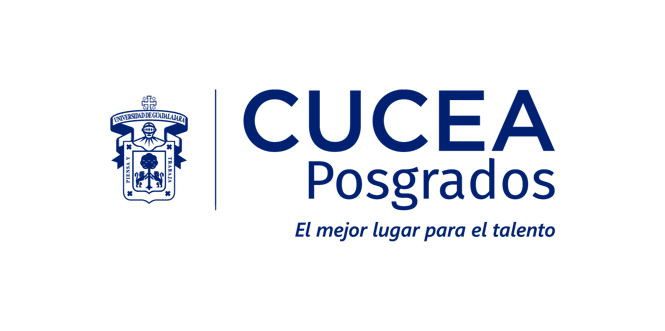 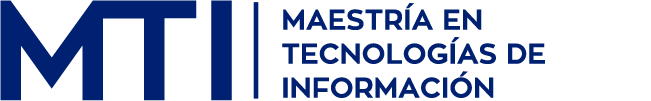 Ficha de evaluación coloquioASPECTOS A CONSIDERARComentarios y/o recomendaciones:Profesor comentaristaNombre del alumnoTema de trabajoPeríodo académico20 	DESCRIPCIÓNDESCRIPCIÓNSÍNOIELEMENTOS DE FORMAELEMENTOS DE FORMAELEMENTOS DE FORMA1Se presenta un título concreto aproximadamente no más de 12 palabras.2El documento presenta una estructura adecuada y dividida en capítulos.3Presenta en el desarrollo del primer capítulo: Planteamiento del problema, preguntas de investigación, objetivos, hipótesis y justificación; la propuesta aporta a la ciencia, según línea generadora de conocimiento.4La redacción de los párrafos es coherente y articulada.5Utiliza citas y referencias de acuerdo al sistema APA y estas son suficientes6La narrativa y defensa del trabajo es pertinente/posible según línea generadora de conocimiento.IIELEMENTOS DE FONDOELEMENTOS DE FONDOELEMENTOS DE FONDO1El tema es pertinente y se vislumbra desde el título.2El planteamiento del problema es entendible.3Cuenta con la pregunta o las preguntas de investigación o según el área de conocimiento especifica la importancia del proyecto en la academia, sectores productivos públicos o privados, sociales, otros.4Los objetivos del estudio son acordes a la problemática y están relacionados con las preguntas de investigación5La o las hipótesis es resultado de las variables consideradas en los objetivos y son estas validadas, en caso de no estimar hipótesis en el proyecto indicar razones.6Se presenta respuesta a las preguntas de investigación u ofrece prototipos de programación, diseño, gestión en TI7Dedica un apartado a la metodología utilizadaFormaFondo